ИЗВЕЩЕНИЕ (ИНФОРМАЦИОННОЕ СООБЩЕНИЕ) О ПРОВЕДЕНИИ ПУБЛИЧНЫХ СЛУШАНИЙ 26.04.2023Публичные слушания состоятся: 26.04.2023 в 19.00194223, Санкт-Петербург, пр. Тореза, д. 35, корп. 2, этаж 2, зал заседаний№
п/пНаименованиеСодержание1Наименование проекта муниципального правого актаПроект решения Муниципального Совета МО Светлановское «Об утверждении отчета об исполнении бюджета внутригородского муниципального образования города федерального значения Санкт-Петербурга муниципальный округ Светлановское за 2022 год» (далее – Проект)2Адрес, номера телефонов, ответственных за подготовку материалов194223, г. Санкт-Петербург, пр. Тореза, д. 35, корп. 2 тел.: 8 (812) 403-20-06 Главный бухгалтер Администрации МО Светлановское Кузина Оксана Александровна 3Место, время и условия доступа к материалам обсуждаемого проектаПроект и отчетные документы размещены на официальном сайте МО Светлановское в разделе «Публичные слушания» по ссылке: https://мосветлановское.рф/publichnye-slushaniya/ и по QR-коду: 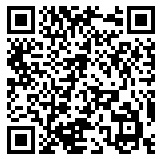 В период с 10.04.2023 по 25.04.2023 по рабочим дням можно ознакомиться с Проектом, а также получить консультацию, подать запросы к Проекту по адресу: 194223, Санкт-Петербург, пр. Тореза, д. 35, корп. 2 (1 этаж, приемная). Время консультационных встреч с 11.00 до 13.00 и с 14.00 до 16.00. Предварительная запись по телефону: 403-20-06.4Срок подачи запросов и предложений к проекту нормативно-правового документа Запросы к Проекту принимаются с момента публикации данного извещения и до дня проведения публичных слушаний (25.04.2023), а также после проведения публичных слушаний в течение 2 (двух) рабочих дней:- в письменном виде в Администрацию МО Светлановское (194223, Санкт-Петербург, пр. Тореза, д. 35, корп. 2) с 11.00 до 13.00 и с 14.00 до 16.00 (время МСК); - или на адрес электронной почты: admin@mo-svet.ru  При подаче запросов обязательно подтверждение регистрации по месту жительства заявителя (предъявление паспорта).